September  2014Dear Parents and CarersBiometric DataAt Thomas Tallis we operate a biometric scanning payment system for our catering service.  It works very successfully for us and we believe that it speeds up food service and reduces potential bullying which can happen when children carry cash.  You may know that the system uses the thumb print of each student through software which calculates a highly secure digital ID from the image.  It is the number itself which is stored for personal identification.  The actual thumb print image is NOT stored.  The stored information, which is kept on a secure server in school, is no use to any other system. In line with the Protection of Freedoms Act 2012, we are required to obtain written consent from a parent or carer for each pupil who uses a thumbprint in these systems.  Without written consent your child will not be able to use his or her thumbprint.  To this end, please complete the attached authorisation form.  This applies to internal as well as external students.If you object, or do not give written consent to the use of biometric data for this purpose, then we will need to provide your child with a 4-digit PIN to be manually entered each time your child uses the system.  We believe this is slower and much less secure. Yours sincerely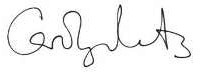 Carolyn RobertsHead_____________________________________________________________________________________Biometric Data - please tick the box of your preference:□	I give my consent for Thomas Tallis School to take my child’s thumb print, which I understand will be converted into a number for the biometric system so that he or she can use the cashless catering system.  I understand that the biometric data will not be stored as a fingerprint.□	I do not give my consent for Thomas Tallis School to take and store this information and request that he or she is given a 4-digit PIN.Pupil’s Name:								Tutor Group: 		Parent’s or Carer’s Signature: 					Date:					